Antrag auf Auszahlung des SemesterbetragesDer FSR ___ beantragt beim StuRa der Hochschule Zittau/Görlitz die Auszahlung des Semesterbeitrages für das __________.Empfangsberechtigte PersonDer Semesterbeitrag ist durch den Kassenverantwortlichen des StuRa an folgende Person auszuzahlen (bitte Druckbuchstaben verwenden). Kassenverantwortliche/r des FSRs	Name: ________________________________________________________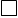  StuRa-Vertreter/in des FSRs	Name: ________________________________________________________TerminwunschZum Abholen des Semesterbetrages können wir zu folgenden Terminen beim StuRa vorbeikommen:Datum_______________	Uhrzeit_______________Datum_______________	Uhrzeit_______________Datum_______________	Uhrzeit_______________Wir bitten um die Bestätigung des Termines oder um alternative Terminvorschläge.Unterschrift____________________	_________________________Ort, Datum			Kassenverantwortlicher	